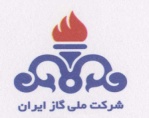                                                                                       آگهي مناقصه عمومي يك مرحله اي  شماره : 803/96 تجديد               موضوع : احداث ايستگاه اصلي توزيع برق در كمپ مسكوني البرزشركت مجتمع گاز پارس جنوبي                                                                                      آگهي مناقصه عمومي يك مرحله اي  شماره : 803/96 تجديد               موضوع : احداث ايستگاه اصلي توزيع برق در كمپ مسكوني البرزشركت مجتمع گاز پارس جنوبياستان بوشهر- شهرستان عسلويه- شركت مجتمع گاز پارس جنوبي - ساختمان اداري مركزي ستاد- طبقه اول – اتاق 112ـ امور پيمان‌ها- كد پستي : 7511893349 – صندوق پستي : 311/75391نام و نشاني مناقصه گزار13/11/97آخرين مهلت اعلام آمادگي و تحويل رزومه  متقاضيان  شركت  در مناقصه30/11/97مهلت تحويل  اسناد مناقصه به شركت هاي واجد صلاحيت 12/12/97مهلت تحويل پيشنهادات مالي توسط مناقصه گران12/12/97تاريخ بازگشائي پيشنهادات ماليمبلغ تضمين شركت در فرايند ارجاع كار (به عدد) 000/000/234 ريال، به صورت يكي از تضامين قابل قبول وفق آئين نامه تضمين معاملات دولتي شماره 123402/ت50659هـ مورخ 94/09/22 هيات وزيران.نوع و مبلغ تضمين شركت در فرآيند ارجاع كار(ريال)جهت كسب اطلاعات بيشتر  به آدرس هاي:  WWW.SPGC.IR . WWW.TENDER.BAZRASI.IR – WWW.IETS.MPORG.IR     مراجعه فرمائيدجهت كسب اطلاعات بيشتر  به آدرس هاي:  WWW.SPGC.IR . WWW.TENDER.BAZRASI.IR – WWW.IETS.MPORG.IR     مراجعه فرمائيد